ИВАНОВСКАЯ ОБЛАСТЬАДМИНИСТРАЦИЯ ЮЖСКОГО МУНИЦИПАЛЬНОГО РАЙОНАПОСТАНОВЛЕНИЕот ________________ № ________                                                                     г. ЮжаО внесении изменений в постановление Администрации Южского муниципального района от 29.12.2017 №1340-п «Об утверждении муниципальной программы «Развитие культуры в Южском городском поселении»»В соответствии со статьей 179 Бюджетного кодекса Российской Федерации, постановлением Администрации Южского муниципального района от 19.10.2016 г. № 680-п «Об утверждении Порядка разработки, реализации и оценки эффективности муниципальных программ Южского муниципального района и Южского городского поселения и отмене постановлений Администрации Южского муниципального района от 02.09.2013 № 719-п и Администрации Южского городского поселения от 06.09.2013 № 490», решением Совета Южского городского поселения от 11.09.2018 № 51 «О внесении изменений в решение Совета городского поселения от 21.12.2017 № «О бюджете Южского городского поселения на 2018 год и плановый период 2019 и 2020 годов»», Администрация Южского муниципального района п о с т а н о в л я е т:Внести в постановление Администрации Южского муниципального района от 29.12.2017 № 1340-п «Об утверждении муниципальной программы «Развитие культуры в Южском городском поселении»» (далее – Постановление), следующие изменения:Строку девятую таблицы раздела 1 «Паспорт муниципальной программы «Развитие культуры в Южском городском поселении» муниципальной программы «Развитие культуры в Южском городском поселении» (далее – Программа), являющейся приложением к Постановлению, изложить в новой редакции:Строку седьмую таблицы раздела 1 «Паспорт подпрограммы» подпрограммы «Поддержка интеллектуального, творческого, духовно – нравственного и физического развития населения», являющейся приложением 2 к Программе, изложить в новой редакции:Раздел 4 «Ресурсное обеспечение реализации мероприятий подпрограммы» подпрограммы «Поддержка интеллектуального, творческого, духовно – нравственного и физического развития населения», являющейся приложением 2 к Программе, изложить в новой редакции:Опубликовать настоящее постановление в официальном издании «Правовой Вестник Южского городского поселения» и на официальном сайте Южского муниципального района в информационно – телекоммуникационной сети «Интернет».Глава Южского муниципального района                                  В.И. Мальцев«Объем ресурсного обеспечения программыОбщий объем бюджетных ассигнований:2018 год - 22 007 751,82 руб.;2019 год - 15 508 598,08 руб.;2020 год - 16 508 598,08 руб.федеральный бюджет:2018 год - 0,00 руб.;2019 год -  0,00 руб.;2020 год - 0,00 руб. областной бюджет:2018 год - 5 270 738,00 руб.;2019 год - 0,00 руб.;2020 год - 0,00 руб.- бюджет Южского городского поселения Южского муниципального района:2018 год -  16 737 013,82 руб.;2019 год -15 508 598,08 руб.год -  16508598,08 руб.»«Объемы ресурсного обеспечения подпрограммыОбщий объем бюджетных ассигнований:2018 год - 21 907 751,82 руб.;2019 год - 15 408 598,08 руб.;2020 год - 16 408 598,08 руб.- областной бюджет:2018 год - 5 270 738,00 руб.;2019 год - 0,00 руб.;2020 год -  0,00 руб.- бюджет Южского городского поселения Южского муниципального района:2018 год - 16 637 013,82 руб.2019 год - 15 408 598,08 руб.2020 год - 16 408 598,08руб.- федеральный бюджет:2018 год - 0,00 руб.;2019 год - 0,00 руб.;год - 0,00 руб.»№ п/пНаименование мероприятия/ Источник ресурсного обеспеченияИсполнитель2018год2019год2020годПодпрограмма, всегоПодпрограмма, всего21 907 751,8215 408 598,0816 408 598,08Бюджетные ассигнованияБюджетные ассигнования21 907 751,8215 408 598,0816 408 598,08- федеральный бюджет- федеральный бюджет0,000,000,00- областной бюджет- областной бюджет5 270 738,000,000,00Бюджет Южского городского поселения Южского муниципального районаБюджет Южского городского поселения Южского муниципального района16 637 013,8215 408 598,0816 408 598,081.Основное мероприятие «Организация и проведение мероприятий с детьми и молодежью, развитие физической культуры и спорта, обеспечение населения услугами учреждения культуры»Основное мероприятие «Организация и проведение мероприятий с детьми и молодежью, развитие физической культуры и спорта, обеспечение населения услугами учреждения культуры»21 907 751,8215 408 598,0816 408 598,08Бюджетные ассигнованияБюджетные ассигнования21 907 751,8215 408 598,0816 408 598,08Бюджет Южского городского поселения Южского муниципального районаБюджет Южского городского поселения Южского муниципального района16 637 013,8215 408 598,0816 408 598,08- областной бюджет- областной бюджет5 270 738,000,000,00- федеральный бюджет- федеральный бюджет0,000,000,001.1.Проведение мероприятий среди молодежи Администрация Южского муниципального района в лицеМБУК «Южская клубная система»33 440,0033 440,0033 440,00бюджетные ассигнования33 440,0033 440,0033 440,00- бюджет Южского городского поселения Южского муниципального района33 440,0033 440,0033 440,001.2.Поддержка талантливой молодежи Администрация Южского муниципального района в лицеМБУК «Южская клубная система»5 280,005280,005280,001.2.бюджетные ассигнования5 280,005280,005280,001.2.- бюджет Южского городского поселения Южского муниципального района5 280,005280,005280,001.3.Организация массовых, культурно – зрелищных мероприятий Администрация Южского муниципального района в лицеМБУК «Южская клубная система»852 603,00268 928,00268 928,00бюджетные ассигнования852 603,00268 928,00268 928,00- бюджет Южского городского поселения Южского муниципального района852 603,00268 928,00268 928,001.4.Проведение спортивно – оздоровительных и спортивно – массовых мероприятий Администрация Южского муниципального района в лицеотдела туризма, молодежи и спорта администрации Южского муниципального района77 440,0077 440,0077 440,00Проведение спортивно – оздоровительных и спортивно – массовых мероприятий 77 440,0077 440,0077 440,00бюджетные ассигнования77 440,0077 440,0077 440,00- бюджет Южского городского поселения Южского муниципального района77 440,0077 440,0077 440,001.5.Увеличение обеспеченности населения объектами спортивной инфраструктурыАдминистрация Южского муниципального района в лицеотдела туризма, молодежи спорта администрации Южского муниципального района263 557,00158 400,00158 400,00бюджетные ассигнования263 557,00158 400,00158 400,00- бюджет Южского городского поселения Южского муниципального района263 557,00158 400,00158 400,001.6.Обеспечение деятельности учреждений культуры Южского городского поселения Южского муниципального района Администрация Южского муниципального района в лицеМБУ «Южский Дом ремесел»14 637 898,9014 268 266,0814 268 266,08бюджетные ассигнования14 637 898,9014 268 266,0814 268 266,08- бюджет Южского городского поселения Южского муниципального района14 637 898,9014 268 266,0814 268 266,081.7.Обеспечение доступности к объектам и услугам в учреждениях культуры для инвалидовАдминистрация Южского муниципального района в лице«МБУ «Южский Дом ремесел»45 144,000,000,00бюджетные ассигнования45 144,000,000,00- бюджет Южского городского поселения Южского муниципального района45 144,000,000,001.8.Софинансирование расходов, связанных с поэтапным доведением средней заработной платы работникам культуры муниципальных учреждений культуры Ивановской области до средней заработной платы в Ивановской области  Администрация Южского муниципального района в лицеМБУК «Южская клубная система»Администрация Южского муниципального района в лицеМБУ «Южский Дом ремесел»5 270 738,000,00,01.8.- бюджетные ассигнования5 270 738,000,00,01.8.- областной бюджет5 270 738,000,00,01.8.1.9.Обеспечение деятельности учреждений культуры Южского городского поселения Южского муниципального района в части софинансирования расходов, связанных с поэтапным доведением средней заработной платы работников культуры муниципальных учреждений культуры Ивановской области до средней заработной платы в Ивановской области за счет средств бюджета поселенияАдминистрация Южского муниципального района в лицеМБУК «Южская клубная система»МБУ «Южский Дом ремесел»721 650,92596 844,001 596 844,0бюджетные ассигнования721 650,92596 844,001 596 844,0- бюджет Южского городского поселения Южского муниципального района721 650,92596 844,001 596 844,0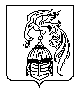 